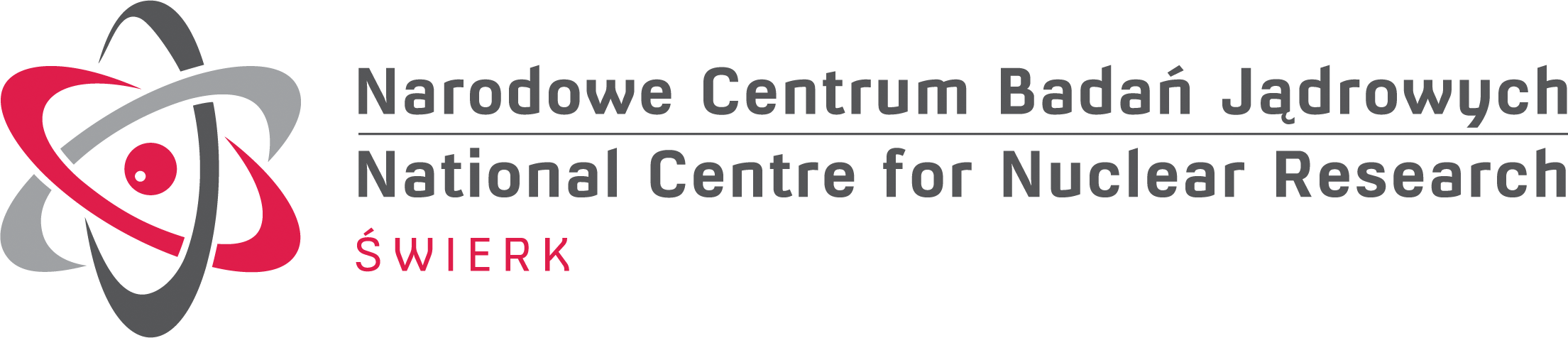 Załącznik nr 1 do umowySpecyfikacja zamówienia – Wyrzutnia triodowaPrzedmiotem zamówienia jest  dostawa wyrzutni triodowej – 4 szt.Enclosure No.: 1 to the contractDelivery specification – Electron gunsElectron guns: 4 piecesZałącznik Nr 5 do SIWZ Enclosure No.: 5 to Specification of Essentials terms of the public contract (SIWZ)ESSENTIAL PROVISIONS OF THE CONTRACTNr  AZP.271……..2020W dniu                 2020 w Otwocku  zawarto umowę pomiędzy: Narodowym Centrum Badań Jądrowych  NIP 532-010-01-25 z siedzibą w 05-400 Otwock, ul. Andrzeja Sołtana 7, Polska zwanym w treści umowy Zamawiającym w imieniu  którego działa: a oferentem wybranym w wyniku udzielenia zamówienia publicznego w trybie przetargu nieograniczonego …………………………………………………………………… ………. zwanym w treści umowy Wykonawcą, w imieniu którego działa ………………………………………o  następującej treści:On             2020 in Otwock  the contract was concluded between: National Centre for Nuclear Research NIP Number 532-010-01-25 with the seat in 05-400 Otwock, A. Sołtana 7, Poland called in the contract terms The Orderer on behalf of which the following person is acting: and the bidder chosen as a result of being awarded a open tender public procurement …………………………………………………………………………….called in the contract terms The Contractor on behalf of which the following person is acting: ………………………………………..of the following content:§ 1Przedmiot umowy i warunki realizacji Przedmiotem umowy jest dostawa wyrzutni triodowej – 4 szt.Szczegółowy wykaz oraz parametry przedmiotu umowy określa  załącznik nr 1 do niniejszej umowy.§ 1Subject-matter of the contract and realization conditionsThe subject-matter of the contract is the delivery of electron guns -  4 pieces.The detailed  list and the and parameters of the subject-matter of the contract  is determined in Enclosure no 1 to this contract.§2Warunki dostawy 1. Wykonawca zobowiązuje się do realizacji przedmiotu  umowy określonego w § 1  w siedzibie Zamawiającego w terminie do 6 miesięcy  od daty podpisania umowy.2. Osoby odpowiedzialne za realizację przedmiotu umowy: - Ze strony Zamawiającego:…………………………….-e- mail……………………….- Ze strony Wykonawcy…………………………- email……………………………Dostarczone urządzenie musi być fabrycznie nowe.§ 2Delivery terms1. The Contractor is obliged to delivered the subject- matter of the contract defined in § 1 in  the seat of the Orderer within to 6 month after signed the contract. 2. The persons responsible for the realized of the subject-matter of the contract.- From the side of Orderer………………………………………- e-mail…………………….From the side of Contractor……………………………………..- e-mail……………………The delivered of device must be brand new.§ 3Cena i warunki płatnościZamawiający zobowiązuje się zapłacić za realizację przedmiotu umowy cenę podaną w ofercie Wykonawcy  ………………. (słownie: ……………),
w terminie 14 dni od daty otrzymania  prawidłowo wystawionej faktury za wykonane i potwierdzone protokołem odbioru zamówienie -   przelewem na konto bankowe Wykonawcy wskazane na fakturze. (Zamawiający dopuszcza przedpłatę do 30% wartości umowy) Za dzień zapłaty uznany będzie dzień dokonania obciążenia rachunku bankowego Zamawiającego.Cena obejmuje wszelkie czynność i, koszty i wydatki Wykonawcy niezbędne dla kompleksowego przygotowania i terminowego wykonania Umowy, a w szczególności: Certyfikaty.Konsultacje.Koszty transportu i ubezpieczenia urządzenia do chwili dokonania odbioru w siedzibie Zamawiającego ponosi Wykonawca.§ 3Price and terms of paymentThe Orderer is obliged to pay for the realization of the subject matter of the contract  the price determined in the Contractor’s offer: ………… (read:………………….)  within 14 days since the date of receiving the correct invoice  for the order realized and confirmed by the acceptance certificate - transfer to a bank account of the Contractor indicated in the invoice. (The Orderer allows the prepayment of up to 30 % of contract value)The day of charging the bank account of the Orderer will be treated as the day of payment.The price includes all activities, costs and expenses of the Contractor necessary for full preparation and prompt execution of the Contract, and in particular:Certificates.Consultation.The costs of transportation and insurance till the acceptance in Orderer’s seat will be paid by the  Contractor.§ 4Kary umowneW razie opóźnienia w realizacji przedmiotu umowy Wykonawca zobowiązany jest do zapłacenia kary umownej w wysokości 0,1% wartości umowy za każdy dzień zwłoki od terminu określonego w § 2 ust. 1 niniejszej umowy.Zamawiający jest zobowiązany zapłacić Wykonawcy odsetki ustawowe za każdy dzień  opóźnienia w zapłacie liczonej od dnia następnego po dniu, w którym zapłata miała być dokonana.                      § 4Conventional penaltyIn case of a delay in a subject-matter of the contract execution the Contractor is obliged to pay the conventional penalty in the amount of 0.1% of the contract value for every day of delay since the term defined in § 2 point 1 of this contract.The Orderer is obliged to pay the statutory interest  for every day of delay in payment counted from the next day after the day since when the payment was to be.§ 5Warunki gwarancji  i serwisuWykonawca udziela Zamawiającemu gwarancji na prawidłowe działania urządzenia o którym mowa w § 1 na okres ……………….od daty odbioru przedmiotu umowy.§ 5Warranty and service termsThe Contractor provides the Orderer with the warranty for the correct operation of the delivered devices mentioned in § 1 for the period …………. since the date of the receipt  of the subject-matter of the contract.§ 6Postanowienia końcowe1. W sprawach nie uregulowanych niniejszą umową mają zastosowanie polskie przepisy ustawy Prawo zamówień publicznych oraz kodeksu cywilnego.2. Wszelkie zmiany niniejszej umowy wymagają formy pisemnej w postaci aneksu pod rygorem nieważności.3. Spory wynikłe na tle realizacji umowy będą rozstrzygane przez Sąd właściwy dla siedziby Zamawiającego.4. Umowa została sporządzona w 2 jednobrzmiących egzemplarzach, po 1 egzemplarzu dla każdej ze stron w języku polskim i angielskim, w przypadku konfliktu obowiązuje wersja angielska.§ 6Final provisions1. Polish regulations of the Public Procurement Law and the Civil Code apply to cases not regulated by this contract.2. Any alterations to this contract should be in writing in the form of the annex under pain of invalidity.3. Disputes arising out of the execution of this contract will be resolved by the Court competent for the seat of the Orderer.4. The Contract was made in 2 identical copies, 1 copy for each party, in Polish and English, in case of conflict English version shall prevail.WYKONAWCA             ZAMAWIAJĄCY(THE  CONTRACTOR)              (THE  ORDERER)            THE  CONTRACTOR                    THE  ORDERERParametrWymaganyOferowanyTyp i producentRodzaj katodySferyczna, typu dyspenserNapięcia pracy katodyW zakresie -20 ÷ -5kVSzerokość impulsu siatkiW zakresie 3 ÷ 5µsCzęstotliwość wyzwalania impulsuMinimum w zakresie do 500HzUzyskiwany prąd emisji elektronówImpulsowo minimum 800mA, regulowanyRodzaj kołnierza flanszy40CF lub równoważnyMaksymalne wymiary flanszy CF oraz triody z zalewą izolacyjnąwyrzutniNie większe niż: średnica 70mm, długość 60mmZakres ciśnienia pracyMinimum w zakresie 1x10-10 ÷ 1x10-7mbarDodatkowe wymaganiaWyrzutnia triodowa w zalewie izolującej wysokie napięcie oraz zaizolowane przewody doprowadzone do triody.Dla każdej sztuki wyrzutni dołączone karty charakterystyki prądu emisji w funkcji napięcia katodowego: -15, -12, -10, -9, -6 [kV] oraz napięcia siatki: -50, -25, 0, 25, 50, 75, 100 [V]Dołączony wykres zależności prądu emisji elektronów od prądu grzałki.Dołączony certyfikat kontroli jakości.ParameterRequired valueOffered valueOffered model and manufacturerCathode typeDispenser, spherical shapeCathode voltage operation range-20 ÷ -5kVGrid pulse lengthIn the range of 3 ÷ 5µsPulse repetitionUp to 500Hz at leastEmission output currentPulsed and regulated up to 800mAAssembly flange type40CFMaximum dimensions of CF flange and potted E-gunDiameter 70mm and length 60mm or smallerOperating pressure trangeAt least in range of 1x10-10 ÷ 1x10-7mbarOther requirementsPotted circuits and E-gun. Enclosed emission current characteristics to each piece of E-gun (measured for cathode voltages: -15, -12, -10, -9, -6 [kV] and grid voltages: -50, -25, 0, 25, 50, 75, 100 [V]). Enclosed emission current vs heater current charts.Certificate of quality control.